ATIVIDADES PARA A SEMANA DE  14 A 18 DE JUNHO.NOME:_______________________________________________________________________LEIA E ESTUDE TODOS OS DIAS O NOME E SOBRENOME, O ALFABETO E NÚMEROS (0 A 50).COMPLETE AS FIGURAS DE ACORDO COM A ORDEM DAS LETRAS DO ALFABETO.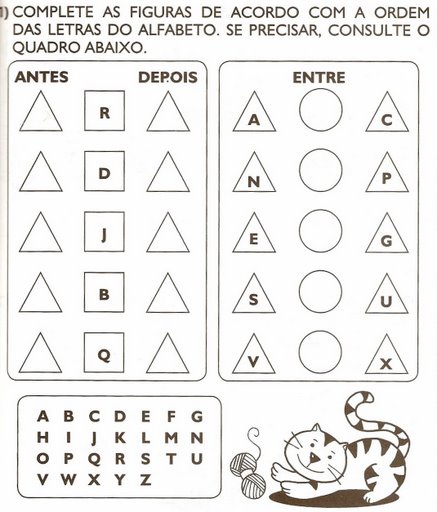 OBSERVE A ORDEM ALFABÉTICA E PINTE A PALAVRA INTRUSA DE CADA GRUPO.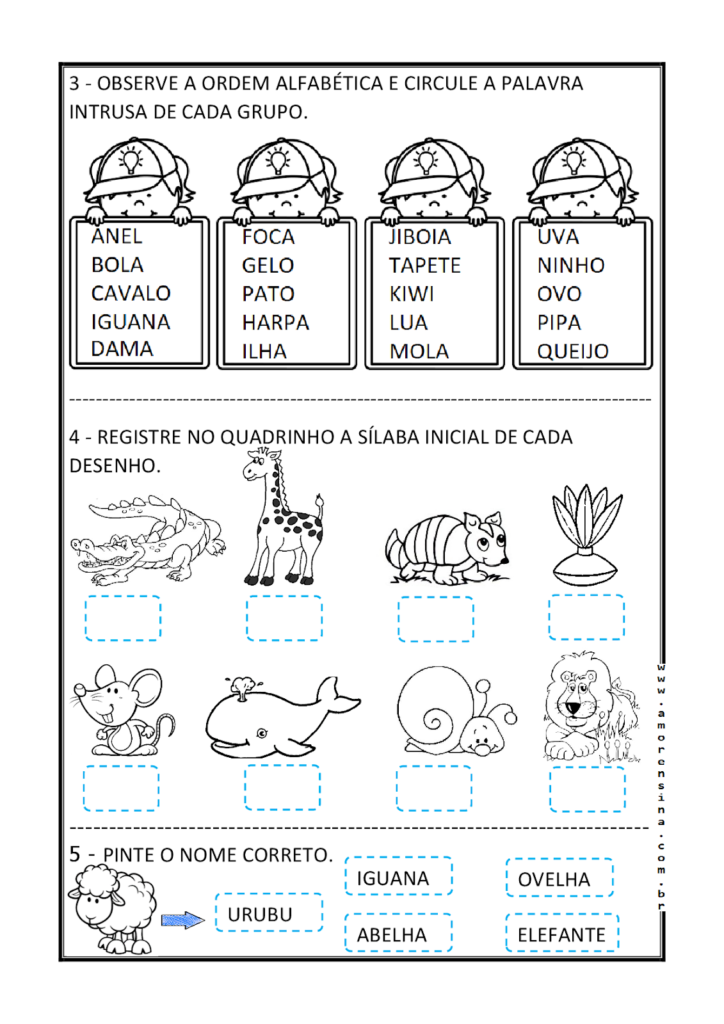 COMPLETE O NOME DOS DESENHOS E SEPARE AS SÍLABAS: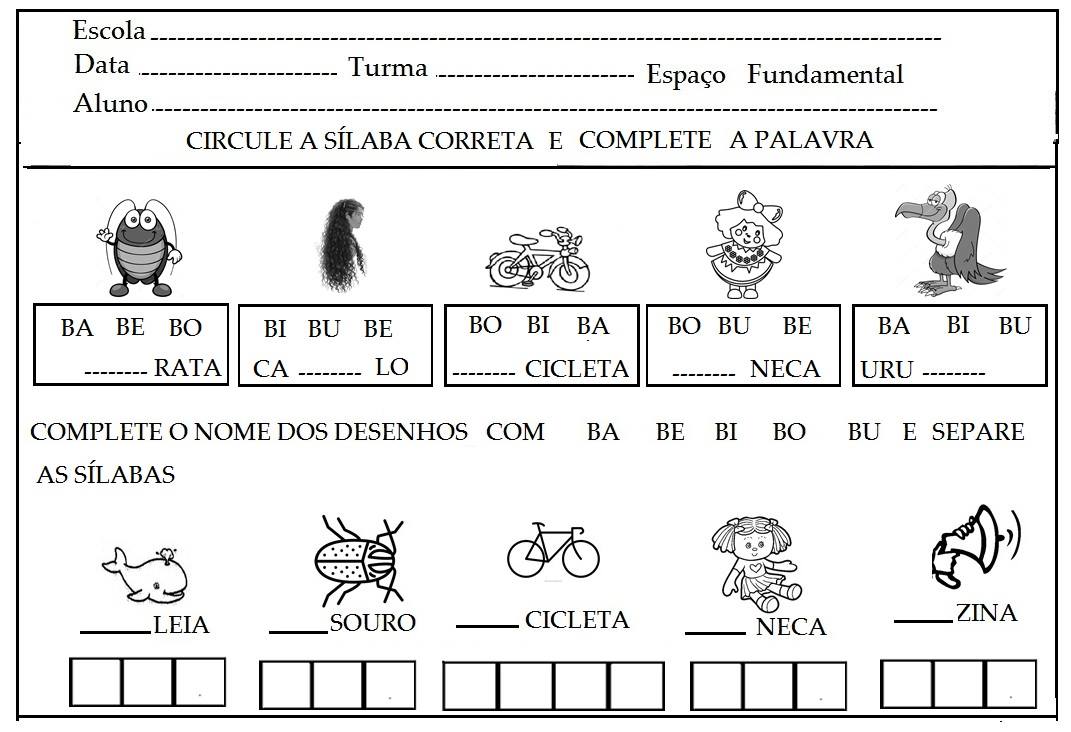 COMPLETE AS FRASES ESCREVENDO AS PALAVRAS REFERENTES AOS DESENHOS: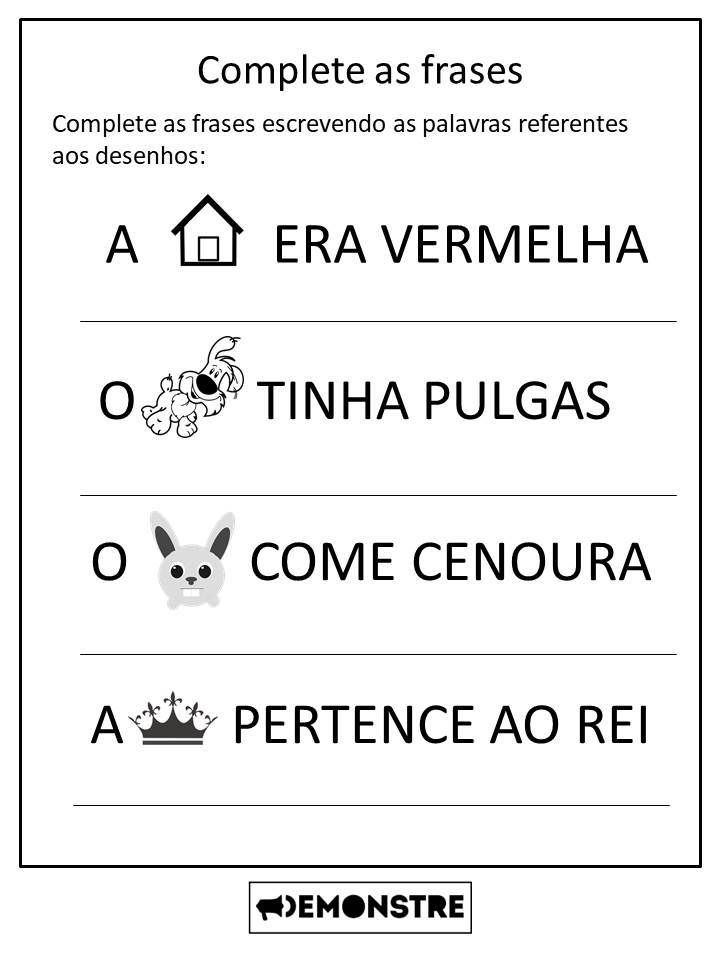 A                 ERA VERMELHA.__________________________________________________________O                   TINHA PULGAS._____________________________________________________________A                     PERTENCE AO REI.__________________________________________________________LEIA AS SÍLABAS E ESCREVA OS NOMES DOS NUMERAIS: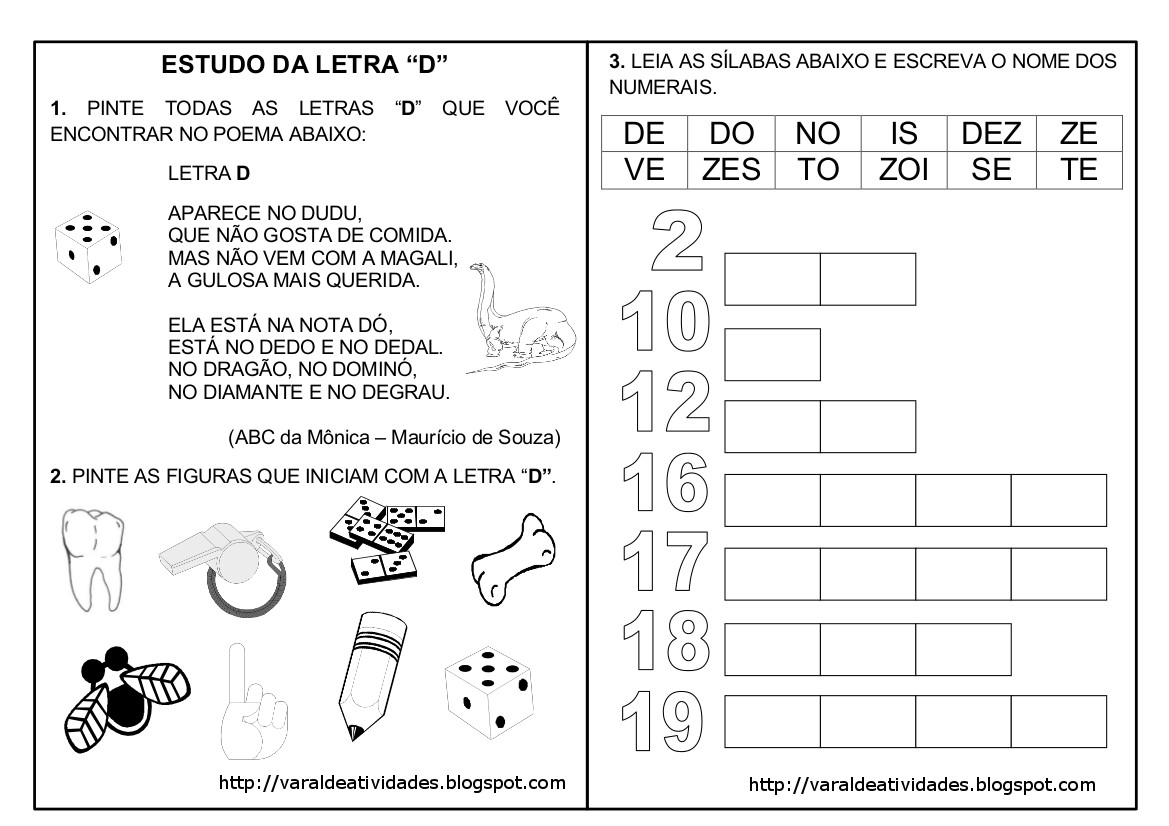 VAMOS SOMAR E SUBTRAIR USANDO FEIJÕES: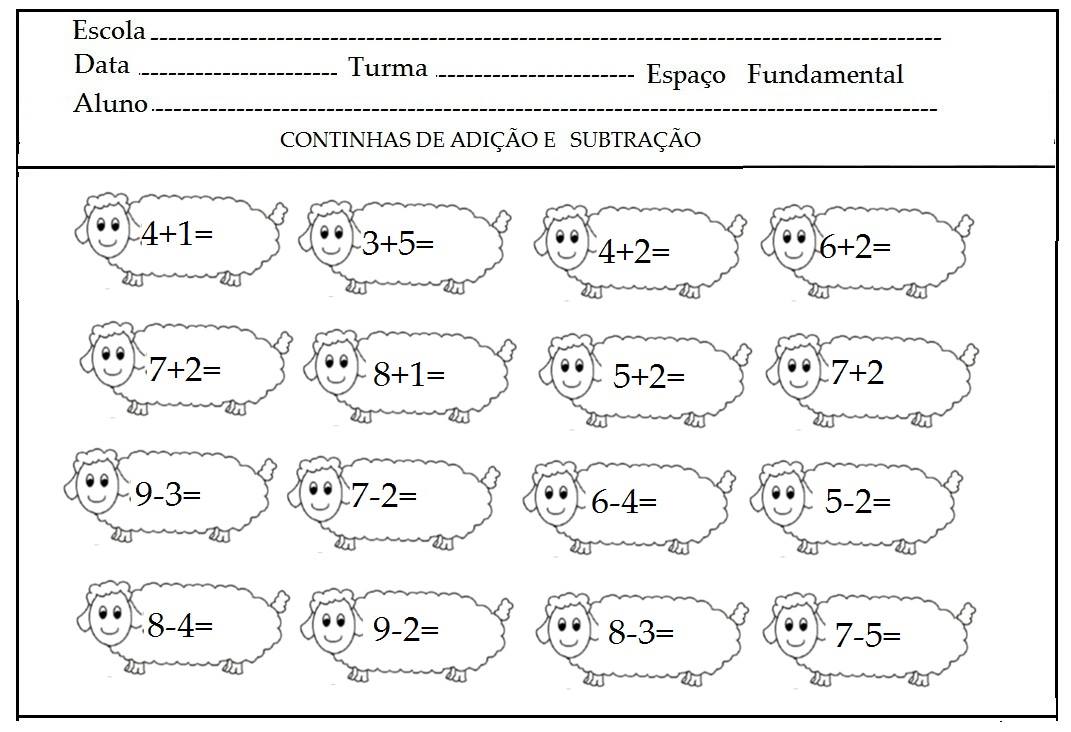 ATRAVÉS DAS REPRESENTAÇÕES, DESCUBRA OS NUMERAIS: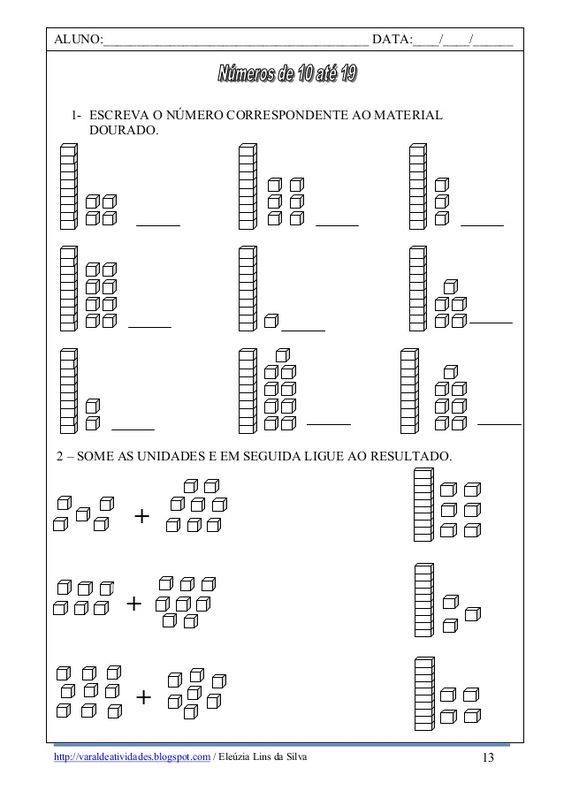 QUE VOCÊ E SUA FAMÍLIA TENHAM UMA BOA SEMANA!!!Escola Municipal de Educação Básica Augustinho Marcon.Catanduvas, junho de 2021.Diretora: Tatiana Bittencourt Menegat. Assessora Técnica Pedagógica: Maristela Apª. Borella Baraúna.Assessora Técnica Administrativa: Margarete Petter Dutra.Professora: Leda Maria de Almeida.Aluno(a): ______________________________________________1º ano 01 e 02.